INFORMACJA O PROJEKCIE INFRASTRUKTURY PIŁKARSKIEJNazwa projektu: …………………………………………….Data utworzenia dokumentu: ……………………………Opis dokumentu: uprzejmie prosimy o wypełnienie wszystkich informacji wskazanych w poniższej tabeli. W przypadku, gdy informacja nie dotyczy danego projektu prosimy o odpowiednią adnotację (np. nie dotyczy / poza zakresem uzgodnień / do konsultacji z PZPN / do potwierdzenia / brak informacji). INFORMACJE PODSTAWOWEINFORMACJE PODSTAWOWEDane wnioskodawcy (nazwa, adres, adres e-mail, telefon kontaktowy):Dane osoby kontaktowej ze strony wnioskodawcy (imię, nazwisko, adres, adres e-mail, telefon kontaktowy):Informacja o potrzebie wystawienia faktury i dane do faktury:Właściciel inwestycji:OPIS INWESTYCJIOPIS INWESTYCJICharakter prac (budowa nowego obiektu/przebudowa/ modernizacja):Szczegółowy zakres prac:Docelowy użytkownik obiektu / stadionuDocelowy operator obiektu/stadionu:Termin planowanego rozpoczęcia budowy/modernizacji:Termin planowanego zakończenia budowy/modernizacji obiektu:Lokalizacja obiektu (dokładny adres):Plan orientacyjny obiektu z wykorzystaniem np. Google Maps (wskazanie północy, wejść dla widzów):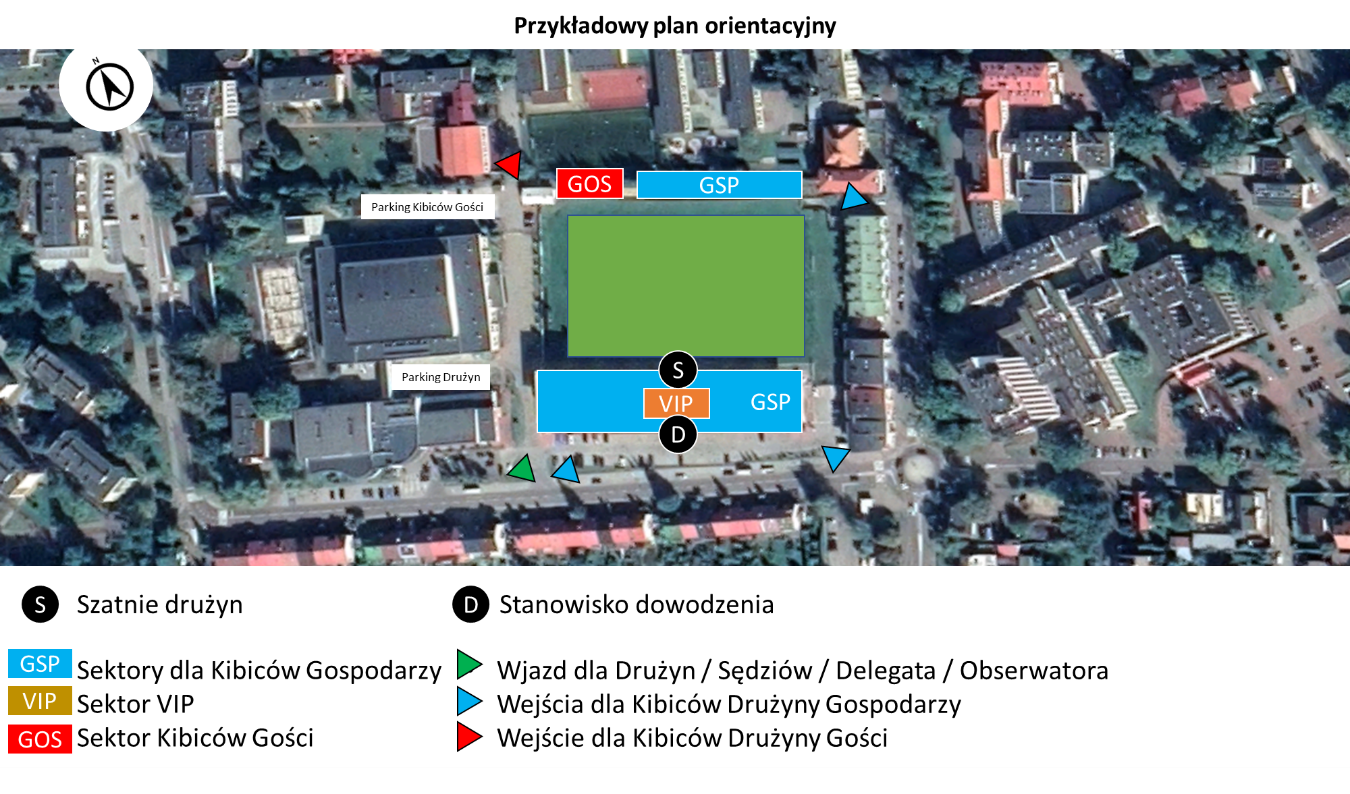 INFORMACJE INFRASTRUKTURALNEINFORMACJE INFRASTRUKTURALNEPojemność obiektu:Zadaszone miejsca siedzące:Podział na sektory:Lokalizacja miejsc dla kibiców drużyny gości:Lokalizacja miejsc VIP:Liczba miejsc VIP:Lokalizacja miejsc dla widzów niepełnosprawnych:Liczba miejsc dla widzów niepełnosprawnych:Opis drogi dojścia oraz ewakuacji widzów niepełnosprawnych:Lokalizacja stanowisk komentatorów telewizyjnych, radiowych oraz mediów oraz ich liczba:Informacja o natężeniu oświetlenia:Informacja 
o niezależnym systemie zasilania awaryjnego:Informacja 
o nagłośnieniu:POLE GRY I SZATNIEPOLE GRY I SZATNIENawierzchnia pola gry:Podgrzewanie murawy:Wymiary pola gry oraz obszaru pola gry:Lokalizacja miejsc do rozgrzewki:Wymiary oraz nawierzchnia pola do rozgrzewki:Lokalizacja tablic/band reklamowych:Lokalizacja ławek dla rezerwowych:Liczba miejsc na ławkach dla rezerwowych:Lokalizacja szatni dla drużyn:Droga dojścia zawodników do pola gry:Lokalizacja szatni dla sędziów:Droga dojścia sędziów do pola gry:Informacja o dostępie do pola gry służb ratowniczych:Lokalizacja pokoju dla delegata meczowego:Lokalizacja pokoju dla obserwatora sędziów: BEZPIECZEŃSTWOBEZPIECZEŃSTWOLokalizacja stanowiska dowodzenia:Lokalizacja pomieszczenia pierwszej pomocy:Lokalizacja pomieszczenia kontroli antydopingowej:Informacja o systemie monitoringu wizyjnego:Lokalizacja stanowiska pracy spikera:Informacja o strzeżonym dostępie do pola gry:PARKINGIPARKINGILokalizacja miejsca parkingowego dla drużyn:Lokalizacja miejsca parkingowego dla osób funkcyjnych (sędziowie, obserwator sędziów, delegat meczowy):Lokalizacja miejsca parkingowego dla antydopingowego zespołu kontrolnego:Lokalizacja miejsca parkingowego dla autoryzowanych VIP-ów drużyny gości:Lokalizacja miejsc parkingowych dla Policji, straży pożarnej, karetek pogotowia i innych pojazdów służb porządkowych lub ratowniczych:Lokalizacja miejsc parkingowych dla widzów niepełnosprawnych:Informacja o parkingach dla kibiców (w tym dla kibiców gości):ORGANIZACJA MECZU PIŁKI NOŻNEJORGANIZACJA MECZU PIŁKI NOŻNEJOpis ogrodzenia stadionu/terenu imprezy:Lokalizacja depozytów:Lokalizacja kas biletowych:Informacja o tablicy wyników:Liczba stoisk gastronomicznych:Liczba stoisk gastronomicznych dla kibiców gości:Liczba sanitariatów (z podziałem na sanitariaty dla mężczyzn i dla kobiet):